Y7 Knowledge TestLength: 35 minutes - This test has 3 sections:Section A will test how much knowledge you can remember from this term’s Knowledge Organiser.  You should spend approximately 15 minutes on this section.Section B will test a selection of knowledge which you should remember from Y7 and 8. You should spend approximately 5 minutes on this section.Sections A and B are multiple choice style questions.  Please be aware that you need to circle the letter(s) for what you think are the best answer or answers. If more than once answer is needed this will be clear in the question. In this case you have to get all correct answers to receive one mark.Which TWO of the following are colours of the rainbow?Red		B) Brown		C) Orange	     D) Black
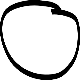  If you make a mistake cross it out once:
 Which TWO of the following are colours of the rainbow? Red		B) Brown		C) Orange	     D) Black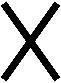 Section C will test how well you can apply your knowledge in an Extended Answer.  Your answer needs to be written in your best English. You should spend approximately 5 minutes on this section.MARKSSection A: This term’s knowledgeName:Form:                                           Class:Teacher:Subject: Dance SectionMarksOut ofSection A15Section B5Section C5Total25PercentageWhich of the following best describes levels in dance? 1 answerDistance from the ground, low, medium or high The qualities of movement based upon variations in speed, strength and flow.Which of the following best describes a Turn in dance? 1 answer. A change in partners Jump/ Hop/ Leap/ Fall A change in speed 3) Which of the following is an example of one of the six basic dance actions (1 answer)Elevate Formation Lifts Pathways4) Which of the following best describes energy (1 answer)The strength required for sustained physical activityThe amount of facial expressions given in a dance piece The way you move How well a dancer can show the beat in the music5) Which of the following best describes transitions in dance: 1 answer. A) A travelling movement B) Linking steps, e.g. turn, jump or hopC) The six basic dance actions: EFGSTTD) A basic dance action 6) Which of the following best describes an ‘About Turn’ from our WW2 topic? A) A simple step turn to the side  B) A quarter turn using the toe and a leg gestureC) Step to the side and slowly bring in the other foot until together. D) a step to the side, behind, step the side and then together 7) Performance skills are a range of different skills that a performer can embody or demonstrate to add to their performance (1 answer). Which of the following is the correct statement regarding performance skills?Performance skills help to convey the mood and/ or meaning of a dance piece Performance skills are the range of tools you use to put the dance piece together Performance skills include the range of dance actions in the piece Performance skills demonstrate canon in a dance piece7) Performance skills are a range of different skills that a performer can embody or demonstrate to add to their performance (1 answer). Which of the following is the correct statement regarding performance skills?Performance skills help to convey the mood and/ or meaning of a dance piece Performance skills are the range of tools you use to put the dance piece together Performance skills include the range of dance actions in the piece Performance skills demonstrate canon in a dance piece8) Which of the following best describes movement memory in dance? 1 answerA) Action accuracy in your dance B) Accurate timing with the music C) A physical representation of the memory of the movement of a danceD) Linking movements9) Which of the following best describes ‘present arms’ from our WW2 topic ? 1 answerA) A side step, step apart and across B) Sharp angular arm movements C) Kicks and twists with legs and hips D) Ripple effect using the arms or body10) Which of the following is NOT a choreography tool? 1 answer Level changeSpeed change Direction changeTurn 11) Which of the following best describes extension: (1 answer)A) The use of eyes in a performance B) The strength of the upper body C) Lengthening one or more muscles/limbs.D) How well a dancer can find the beat in a piece of music.12) Which of the following are examples of uses of space (2 answers)A change in speed A change in level A change in partners A change in formation13) Which of the following best describes coordination? 1 answer A) Facial expression that suits the theme of the dance B) Extension of your limbs C) Moving one or more body parts at onceD) Moving your legs separate from your body 13) Which of the following best describes coordination? 1 answer A) Facial expression that suits the theme of the dance B) Extension of your limbs C) Moving one or more body parts at onceD) Moving your legs separate from your body 14) Which of the following best describes timing in dance? 1 answerA) The energy the dancer uses to connect with and draw in the audience. Making movements bigger to invite the audience inB) How well a dancer can find the beat in the music and is in time with musical and other dancers’ cues C)  Use of face to show moodD) Control of your body or body parts while dancing14) Which of the following best describes timing in dance? 1 answerA) The energy the dancer uses to connect with and draw in the audience. Making movements bigger to invite the audience inB) How well a dancer can find the beat in the music and is in time with musical and other dancers’ cues C)  Use of face to show moodD) Control of your body or body parts while dancing Section B: Previously taught knowledge  Section B: Previously taught knowledge 15) ) Which of the following best describes the term Canon in Dance (1 answer)A) All performers doing the same movement at the same time B) All performers doing different things at the same time C) All performers doing the same movement one after the other D) All students changing the dynamic of the dance 16) Which of the following best describes Unison in Dance (1 answer)A) All performers doing the same movement at the same time B) All performers doing the same movement at different timesC) All performers changing the use of space in the dance D) All performers doing the same movement one after the other 17) Which of the following best describes a grapevine? 1 answer.A) Linking arm movements and turningB) Stepping pattern from side to side, side behind, side and jump. C) Arm gesture of a swinging rope D) Stepping your heels in a pattern 18) Which of the following best describes Question and answer in Dance: (1 answer)A) In a group, one dancer can execute a movement, with the remaining group members executing a different movement in response to this. B) A physical performance skill that is developed through listening to the music and picking out the key partsC) The use of facial expressions in a dance to communicate the storyD) A choreographic tool that changes the use of space20) Which of the following best describes Egyptian Arms from Bugsy Malone? 1 answerA) A sideways stepB) Kneeling on the floor C) Knocking of knees together D) Angular arm gestures brining arms in/ out with hands flexed at the wrists 20) Which of the following best describes Egyptian Arms from Bugsy Malone? 1 answerA) A sideways stepB) Kneeling on the floor C) Knocking of knees together D) Angular arm gestures brining arms in/ out with hands flexed at the wrists Section C: Extended Answer (3 marks plus 2 for SPaG)You are creating a dance based on the idea of World War 2. Describe three ACTIONS that could be used to communicate this and explain WHY you have chosen them 